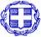             Ταχ. Δ/νση: Πλ. Ελευθερίας 1                                   ΠΡΟΣ: ΣΥΝ.ΚΑ ΚΡΗΤΗΣ Α.Ε            Ταχ. Κώδικας: 73134            Πληροφορίες: Ε. Γναφάκη                                                               Τηλέφωνο: 28213-40173            Email: prom@crete.gov.grΠΡΟΣΚΛΗΣΗ ΕΚΔΗΛΩΣΗΣ ΕΝΔΙΑΦΕΡΟΝΤΟΣΓια τη σύναψη δημόσιας σύμβασης με αντικείμενο την: «Προμήθεια προϊόντων για την οργάνωση της Χριστουγεννιάτικης εκδήλωσης έτους 2023 των ωφελούμενων του Κοινωνικού Παντοπωλείου της Π.Ε Χανίων».Ο ΑΝΤΙΠΕΡΙΦΕΡΕΙΑΡΧΗΣ Π.Ε.ΧΑΝΙΩΝΈχοντας υπόψη:Τις διατάξεις:του Ν. 3852/2010 (ΦΕΚ 87 Α΄) «Νέα Αρχιτεκτονική της Αυτοδιοίκησης και της Αποκεντρωμένης Διοίκησης – Πρόγραμμα Καλλικράτης», όπως τροποποιήθηκε και ισχύει.την αριθμ. 1218/16-2-2021 (ΦΕΚ 762/Β΄/26-2-2021) απόφαση της Συντονίστριας           Αποκεντρωμένης Διοίκησης Κρήτης «Έγκριση τροποποίησης του Οργανισμού Εσωτερικής Υπηρεσίας της Περιφέρειας Κρήτης». του Ν. 4270/2014 (ΦΕΚ 143 Α΄) «Αρχές δημοσιονομικής διαχείρισης και εποπτείας, (ενσωμάτωση της Οδηγίας 2011/85/ΕΕ) - δημόσιο λογιστικό και άλλες διατάξεις», όπως τροποποιήθηκε και ισχύει.του N. 4412/2016 (ΦΕΚ 147 Α΄) «Δημόσιες Συμβάσεις Έργων, Προμηθειών και Υπηρεσιών (προσαρμογή στις οδηγίες 2014/24/ΕΕ και 2014/25/ΕΕ)», όπως τροποποιήθηκε και ισχύει.του Π.Δ. 80/2016 (ΦΕΚ 145 Α΄) «Ανάληψη υποχρεώσεων από τους Διατάκτες», όπως τροποποιήθηκε και ισχύει.του Ν.4623/2019 (ΦΕΚ 134 Α΄) «Ρυθμίσεις του Υπουργείου Εσωτερικών, διατάξεις για την ψηφιακή διακυβέρνηση, συνταξιοδοτικές ρυθμίσεις και άλλα επείγοντα ζητήματα», και ιδίως του άρθρου 5 παρ. 19, όπως έχουν τροποποιηθεί και ισχύουν: «19. Στις περιφέρειες, ως «αρμόδια υπηρεσία» κατά την έννοια της παραγράφου 2 του άρθρου 118 του ν. 4412/2016 (Α΄147) για ποσά έως είκοσι χιλιάδες (20.000) ευρώ, πλέον ΦΠΑ, νοείται ο περιφερειάρχης.Την αρ. 242575/1-10-2019 απόφαση του Περιφερειάρχη «Μεταβίβαση και ανάθεση αρμοδιοτήτων στους Αντιπεριφερειάρχες Περιφέρειας Κρήτης» (3732 Β΄)Το με αρ.πρ. 372646/06-11-2023 (ΑΔΑΜ: 23REQ013722558) τεκμηριωμένο αίτημα της Δ/νσης Δημόσιας Υγείας και Κοινωνικής Μέριμνας ΠΕ Χανίων για έγκριση δαπάνης για την «Προμήθεια προϊόντων για την οργάνωση της Χριστουγεννιάτικης εκδήλωσης έτους 2023 των ωφελούμενων του Κοινωνικού Παντοπωλείου της Π.Ε Χανίων».Την αριθμ. 1375/2023(Πρακτικό Νο 35/13-11-2023 ΑΔΑ: 6ΕΟ47ΛΚ-7Ν5) απόφαση της Οικονομικής Επιτροπής της Περιφέρειας Κρήτης, με την οποία εγκρίνεται η διάθεση πίστωσης για την «Προμήθεια ειδών τροφίμων μακράς διάρκειας, κατεψυγμένου κρέατος και ειδών καθαριότητας για την οργάνωση της Χριστουγεννιάτικης εκδήλωσης έτους 2023 των ωφελούμενων του Κοινωνικού Παντοπωλείου της Π.Ε. ΧανίωνΤην  αριθμ 4317/2023 (ΑΔΑ: ΨΛΔ67ΛΚ-ΘΨΗ , ΑΔΑΜ: 23REQ013798529) Απόφαση Ανάληψης Υποχρέωσης.Την ανάγκη για την «Προμήθεια προϊόντων για την οργάνωση της Χριστουγεννιάτικης εκδήλωσης έτους 2023 των ωφελούμενων του Κοινωνικού Παντοπωλείου της Π.Ε Χανίων».ΚΑΛΕΙΤην εταιρεία  «ΣΥΝ.ΚΑ ΚΡΗΤΗΣ Α.Ε , Α.Φ.Μ. 9967222071 με έδρα  Επισκοπή Αγυιάς, ΤΘ 149, ΤΚ 73005, Χανιά   Τηλ: 2821036900, να υποβάλλει έγγραφη και ενυπόγραφη προσφορά ανά είδος, σύμφωνα με το Παράρτημα Β΄, για την «Προμήθεια προϊόντων για την οργάνωση της Χριστουγεννιάτικης εκδήλωσης έτους 2023 των ωφελούμενων του Κοινωνικού Παντοπωλείου της Π.Ε Χανίων». Ο προϋπολογισμός ανέρχεται στο ποσό των 5.000,00 € συμπεριλαμβανομένου του Φ.Π.Α. Κριτήριο για την ανάθεση της σύμβασης είναι  η πλέον συμφέρουσα από οικονομική άποψη προσφορά αποκλειστικά βάσει τιμής.Η αξιολόγηση της προσφοράς θα γίνει από το Τμήμα Προμηθειών, Προσόδων και Περιουσίας της Δ/νσης Διοικητικού-Οικονομικού της Π.Ε. Χανίων.ΤΟΠΟΣ ΚΑΙ ΧΡΟΝΟΣ ΥΠΟΒΟΛΗΣ & ΑΞΙΟΛΟΓΗΣΗΣ ΠΡΟΣΦΟΡΩΝΗ παρούσα Πρόσκληση θα αναρτηθεί στην ιστοσελίδα της Περιφέρειας Κρήτης www.crete.gov.gr, στο πρόγραμμα ΔΙΑΥΓΕΙΑ και στο ΚΗΜΔΗΣ.Ο ΑΝΤΙΠΕΡΙΦΕΡΕΙΑΡΧΗΣ ΧΑΝΙΩΝ                                                                                                                                                 ΝΙΚΟΛΑΟΣ ΚΑΛΟΓΕΡΗΣΠΑΡΑΡΤΗΜΑ Α' - ΓΕΝΙΚΟΙ ΟΡΟΙΑΝΤΙΚΕΙΜΕΝΟ ΤΗΣ ΠΡΟΣΚΛΗΣΗΣ Αντικείμενο της παρούσας πρόσκλησης είναι η «Προμήθεια προϊόντων για την οργάνωση της Χριστουγεννιάτικης εκδήλωσης έτους 2023 των ωφελούμενων του Κοινωνικού Παντοπωλείου της Π.Ε Χανίων». Οι τεχνικές προδιαγραφές, καθώς και οι πίνακες με τα είδη, περιγράφονται αναλυτικά στο ΠΑΡΑΡΤΗΜΑ Β'.  Αντιπροσφορές δεν γίνονται δεκτές και θα απορρίπτονται ως απαράδεκτες.Η υποβολή προσφοράς αποτελεί τεκμήριο ότι ο προσφέρων έχει λάβει πλήρη γνώση και αποδέχεται τους γενικούς όρους, καθώς και τις τεχνικές προδιαγραφές της παρούσας  πρόσκλησης.                                                                                                               Γίνονται δεκτές προσφορές για το σύνολο των ειδών  των πινάκων του ΠΑΡΑΡΤΗΜΑΤΟΣ Β’. Προσφορές που υποβάλλονται για ορισμένα είδη , απορρίπτονται ως απαράδεκτες.ΚΑΤΑΡΤΙΣΗ ΚΑΙ ΥΠΟΒΟΛΗ ΠΡΟΣΦΟΡΑΣΗ προσφορά κατατίθεται σε σφραγισμένο φάκελο που αποστέλλεται με ευθύνη του προσφέροντα όσον αφορά στην έγκαιρη παράδοσή τους, στο Τμήμα Γραμματείας της Δ/νσης Διοικητικού Οικονομικού της Περιφερειακής Ενότητας Χανίων – Πλατεία Ελευθερίας 1 ΤΚ. 73100 έως 05/12/2023 ημέρα Τρίτη και ώρα 10.00 π.μ.Αμέσως μετά τη λήξη του χρόνου υποβολής των προσφορών θα διενεργηθεί η αποσφράγιση και η αξιολόγηση.Ο φάκελος πρέπει να είναι κλειστός και απαραίτητα να φέρει την επωνυμία και τη διεύθυνση του υποψήφιου Αναδόχου (οδός, αριθμός, πόλη, ΤΚ, τηλέφωνα, e-mail) καθώς επίσης και την ένδειξη: ΦΑΚΕΛΟΣ ΠΡΟΣΦΟΡΑΣ ΓΙΑ ΤΗΝ ΕΠΙΛΟΓΗ ΑΝΑΔΟΧΟΥ«Προμήθεια προϊόντων για την οργάνωση της Χριστουγεννιάτικης εκδήλωσης έτους 2023 των ωφελούμενων του Κοινωνικού Παντοπωλείου της Π.Ε Χανίων» προϋπολογισμού 5.000,00 €»Ονοματεπώνυμο/Επωνυμία υποψηφίου:Στοιχεία νόμιμου εκπροσώπου:Στοιχεία επικοινωνίας (διεύθυνση, τηλέφωνο, e-mail):    Ο φάκελος της προσφοράς θα πρέπει να περιέχει:Υπεύθυνη δήλωση υπογεγραμμένη από το νόμιμο εκπρόσωπο (σε περίπτωση νομικού προσώπου) στην οποία θα δηλώνεται ότι: «δεν συντρέχουν οι λόγοι αποκλεισμού της παρ. 1 του άρθρου 73 του ν.4412/2016 για το σύνολο των φυσικών προσώπων που είναι μέλη διοικητικού, διευθυντικού ή εποπτικού οργάνου του ή έχουν εξουσία εκπροσώπησης, λήψης αποφάσεων ή ελέγχου στον οικονομικού φορέα».Σε περίπτωση που ο προσφέρων είναι φυσικό πρόσωπο, θα δηλώνεται ότι «δεν συντρέχουν στο πρόσωπό μου οι λόγοι αποκλεισμού της παρ. 1 του άρθρου 73 του ν.4412/2016».Υπεύθυνη δήλωση της παρ. 4 του άρθρου 8 του ν. 1599/1986 στην οποία να δηλώνεται ότι το αντικείμενο των δραστηριοτήτων της επιχείρησης είναι συναφές με το αντικείμενο της πρόκλησης.Φορολογική ενημερότητα σε ισχύΑσφαλιστική ενημερότητα για κύρια και επικουρική ασφάλιση σε ισχύΠιστοποιητικό / βεβαίωση του οικείου επιμελητηρίου ή άλλου αρμόδιου επαγγελματικού μητρώου που να έχει εκδοθεί το αργότερο έως τριάντα (30) εργάσιμες ημέρες πριν από την υποβολή του, από το οποίο να προκύπτει η εγγραφή σε αυτό καθώς και το ειδικό επάγγελμα.Στις περιπτώσεις που ο προσφέρων είναι νομικό πρόσωπο, υποβάλλονται τα κατά περίπτωση νομιμοποιητικά έγγραφα σύστασης και νόμιμης εκπροσώπησης. Εφόσον η νόμιμη σύσταση, μεταβολές και εκπροσώπηση, προκύπτει από πιστοποιητικό αρμόδιας αρχής (π.χ. ΓΕΜΗ) αρκεί η υποβολή αυτού, εφόσον έχει εκδοθεί το αργότερο έως τριάντα (30) εργάσιμες ημέρες πριν την υποβολή του.Στην περίπτωση φυσικού προσώπου, υποβάλλεται βεβαίωση έναρξης επιτηδεύματος από την αρμόδια Οικονομική Αρχή (Δ.Ο.Υ) και τις μεταβολές.Η τεχνική προσφορά θα πρέπει να καλύπτει όλες τις απαιτήσεις και τις προδιαγραφές που έχουν τεθεί από την Αναθέτουσα Αρχή στο Παράρτημα Β της παρούσης. Την οικονομική προσφορά η οποία υποβάλλεται συμπληρώνοντας το υπόδειγμα του Παραρτήματος Γ.Η υποβαλλόμενη προσφορά, ισχύει και δεσμεύει την συμμετέχουσα έως την λήξη της σύμβασης, από την επομένη της καταληκτικής ημερομηνίας υποβολής προσφοράς. Περίπτωση προσφοράς που παρουσιάζει επιφύλαξη ή τροποποίηση σε οποιοδήποτε όρο της παρούσας απορρίπτεται. Ειδικά ορίζεται ότι προσφορά που δεν καλύπτει τις υποχρεωτικές απαιτήσεις, απορρίπτεται ως απαράδεκτη. Η προσφορά πρέπει να είναι δακτυλογραφημένη και να μην έχει ξύσματα, σβησίματα, προσθήκες, διορθώσεις. Αν υπάρχει στην προσφορά οποιαδήποτε διόρθωση, αυτή πρέπει να είναι καθαρογραμμένη και υπογεγραμμένη από τον υποψήφιο ή το νόμιμο εκπρόσωπό του, η δε υπηρεσία που διενεργεί την αξιολόγηση προσφορών πρέπει κατά τον έλεγχο να καθαρογράψει τυχόν διορθώσεις, να τις μονογράψει και να τις σφραγίσει. Η συμμετέχουσα εταιρεία δεν έχει δικαίωμα να αποσύρει την προσφορά της ή μέρος αυτής μετά την κατάθεσή της.ΟΙΚΟΝΟΜΙΚΗ ΠΡΟΣΦΟΡΑΗ Οικονομική προσφορά υποβάλλεται συμπληρώνοντας τον επισυναπτόμενο πίνακα του Παραρτήματος Γ', λαμβάνοντας υπόψη ότι, η προσφερόμενη τιμή θα αφορά την «Προμήθεια προϊόντων του Κοινωνικού Παντοπωλείου  για την οργάνωση της χριστουγεννιάτικης εκδήλωσης έτους 2023  της Π.Ε Χανίων». Προκειμένου να καταστεί εύκολος ο έλεγχος οι τιμές θα δίνονται: α. Για κάθε είδος του Πίνακα ξεχωριστά β. Για το σύνολο (άθροισμα) των ειδών  του πίνακαΕπισημαίνεται ότι η συνολική τιμή προσφοράς δεν θα πρέπει να υπερβαίνει τον συνολικό προϋπολογισμό. Προσφορά που δεν είναι σύμφωνη με τα παραπάνω απορρίπτεται. Οι τιμές της προσφοράς, θα εκφράζονται σε Ευρώ. Στις τιμές θα περιλαμβάνονται οι τυχόν υπέρ τρίτων κρατήσεις, ως και κάθε άλλη επιβάρυνση. Οι τιμές της προσφοράς δεν υπόκεινται σε μεταβολή κατά τη διάρκεια ισχύος της προσφοράς.ΔΙΑΡΚΕΙΑ ΣΥΜΒΑΣΗΣΗ διάρκεια της σύμβασης θα είναι για ένα (1) μήνα από την ημερομηνία υπογραφής. Επισημαίνεται ότι, το φυσικό και οικονομικό αντικείμενο της σύμβασης δεν πρέπει να μεταβάλλεται ουσιωδώς κατά τη διάρκεια εκτέλεσής της, κατά τα οριζόμενα στην παρ. 4 του άρθρο 132 του Ν.4412/2016. Δυνατότητα μεταβολής υφίσταται, μόνο υπό τις προϋποθέσεις του άρθρου 132 του Ν.4412/2016.Κρατήσεις - ΠληρωμήΗ πληρωμή θα γίνει με την εξόφληση του 100% της αξίας του τιμολογίου που θα εκδοθεί έπειτα από την παραλαβή των ειδών από την αρμόδια επιτροπή παραλαβής. Τα δικαιολογητικά που απαιτούνται είναι τα παρακάτω: α) Πρωτόκολλο παράδοσης-παραλαβής το οποίο συντάσσεται από την αρμόδια Επιτροπή παραλαβής ειδών & εργασιών της Δ/νσης Δημόσιας Υγείας και Κοινωνικής Μέριμνας της Π.Ε.Χ. σύμφωνα με απόφαση της Οικονομικής Επιτροπής της Περιφέρειας Κρήτης για το έτος 2023.β) Τιμολόγιο του Αναδόχου. γ) Επικαιροποιημένη φορολογική και Ασφαλιστική ενημερότητα σύμφωνα με τις κείμενες διατάξεις. δ) Επικαιροποιημένο ποινικό μητρώο.Πέραν των ανωτέρω δικαιολογητικών οι αρμόδιες υπηρεσίες που διενεργούν τον έλεγχο και την πληρωμή, μπορούν να ζητήσουν και οποιοδήποτε άλλο δικαιολογητικό, εφόσον προβλέπεται στην κείμενη νομοθεσία ή στα έγγραφα της σύμβασης. Τον Ανάδοχο θα βαρύνουν: Α) Οι ακόλουθες νόμιμες κρατήσεις επί της καθαρής αξίας της συμβατικής τιμής, - 0,10% υπέρ της Ενιαίας Ανεξάρτητης Αρχής Δημοσίων Συμβάσεων, επί της ανωτέρω κράτησης παρακρατείται Χαρτόσημο 3% και ΟΓΑ χαρτοσήμου 20%. - 0,06% υπέρ της Αρχής Εξέτασης Προδικαστικών Προσφυγών, Β) Παρακράτηση φόρου εισοδήματος (4% για προμήθειες και 8% για παροχή υπηρεσιών) γίνεται όπως προβλέπεται από το άρθρο 64 του Ν. 4172/2013, για τις υπηρεσίες στα πλαίσια της παρούσης που θα παρέχει ο Ανάδοχος. ΠΑΡΑΡΤΗΜΑ Β΄ ΠΡΟΪΟΝΤΑ ΚΟΙΝΩΝΙΚΟΥ ΠΑΝΤΟΠΩΛΕΙΟΥΤΕΧΝΙΚΕΣ ΠΡΟΔΙΑΓΡΑΦΕΣ ΠΡΟΪΟΝΤΩΝΑ) ΕΙΔΗ ΠΑΝΤΟΠΩΛΕΙΟΥ1. ΕΛΑΙΟΛΑΔΟ: Θα πρέπει να είναι ΕΞΑΙΡΕΤΙΚΟ ΠΑΡΘΕΝΟ, οξύτητας όχι μεγαλύτερης από 0,8% να είναι ελληνικό και σε συσκευασία ειδικής φιάλης 1 λιτ. Οι φυσικές και χημικές σταθερές του ελαιόλαδου θα είναι σύμφωνα με τους όρους του Κώδικα Τροφίμων και Ποτών και Αντικειμένων κοινής χρήσεως και με τις ισχύουσες Κοινοτικές και Υγειονομικές Διατάξεις καθώς και τους κανονισμούς του Υπουργείου Αγροτικής Ανάπτυξης και Τροφίμων.2. ΝΤΟΜΑΤΟΧΥΜΟΣ: Ειδικό κουτί 400 γρ. στο οποίο θα αναγράφεται ευκρινώς η ημερομηνία λήξης. και να πληροί τους όρους που αναφέρονται στο άρθρο 124 του Κ.Τ.Π. και τις ισχύουσες Κοινοτικές και Υγειονομικές Διατάξεις. Θα διατίθεται σε συσκευασία χάρτινη των  500 γρ.3. ΖΑΧΑΡΗ: Λευκή, κρυσταλλική σε χάρτινη συσκευασία .4. ΑΛΕΥΡΙ: Αλεύρι Α΄ ποιότητας, για όλες τις χρήσεις, λευκό σε χάρτινη συσκευασία 1 κιλού. Το προϊόν να πληροί τους όρους που αναφέρονται στα άρθρα 104, 105, 106, 107 του Κ.Τ.Π. και τις ισχύουσες Κοινοτικές και Υγειονομικές Διατάξεις.5. ΡΥΖΙ NYXAKI: Τυποποιημένο σε αεροστεγή συσκευασία των  Στη συσκευασία θα αναγράφεται ευκρινώς η ημερομηνία λήξης του προϊόντος και θα απέχει τουλάχιστον 12 μήνες από την ημερομηνία παράδοσής του.6. ΦΑΚΕΣ ΨΙΛΕΣ: Τυποποιημένες, παραγωγής τρέχοντος έτους, σε αεροστεγή συσκευασία 500γρ. όπου θα αναγράφεται ευκρινώς η ημερομηνία λήξης του προϊόντος. Το προϊόν πρέπει να είναι Α΄ ποιότητας.7. ΜΑΚΑΡΟΝΙΑ Νο 10:Σε αεροστεγή συσκευασία  όπου θα αναγράφεται ευκρινώς η ημερομηνία λήξης του προϊόντος και θα απέχει τουλάχιστον 12 μήνες από την ημερομηνία παράδοσής του. Τα ζυμαρικά πρέπει να είναι Α’ ποιότητας πρόσφατης παραγωγής από 100% σιμιγδάλι.8. ΦΑΣΟΛΙΑ ΜΕΤΡΙΑ: Τυποποιημένα, παραγωγής τρέχοντος έτους, σε αεροστεγή συσκευασία 500γρ. όπου θα αναγράφεται ευκρινώς η ημερομηνία λήξης του προϊόντος. Το προϊόν πρέπει να είναι Α’ ποιότητας.9. ΡΕΒΥΘΙΑ ΧΟΝΔΡΑ: Τυποποιημένα, παραγωγής τρέχοντος έτους, σε αεροστεγή συσκευασία 500γρ. όπου θα αναγράφεται ευκρινώς η ημερομηνία λήξης του προϊόντος. Το προϊόν πρέπει να είναι Α’ ποιότητας.10.ΚΑΦΕΣ ΕΛΛΗΝΙΚΟΣ: Τυποποιημένος σε ειδική αεροστεγή συσκευασία των 100 γραμμαρίων όπου θα αναγράφεται ευκρινώς η ημερομηνία λήξης του προϊόντος. Το προϊόντα είναι σε άριστη κατάσταση.B) ΕΙΔΗ ΚΡΕΟΠΩΛΕΙΟΥΚΟΤΟΠΟΥΛΟ ΚΑΤΕΨΥΓΜΕΝΟ: Κοτόπουλο κατεψυγμένο 1200-1500 γρ. να είναι από εγκεκριμένη εγκατάσταση που διαθέτει τους απαραίτητους κωδικούς  κτηνιατρικής έγκρισης  σύμφωνα με την Ευρωπαϊκή & Κοινοτική νομοθεσία.Γ) ΓΑΛΑΚΤΟΚΟΜΙΚΑ ΕΙΔΗ ΓΑΛΑ ΕΒΑΠΟΡΕ: Άριστης ποιότητας αγελαδινό, πλήρες απαλλαγμένο από οποιαδήποτε άχρηστη, περιττή ή βλαβερή ουσία, να διασφαλίζεται ότι η παραγωγή και θα έχει υποστεί υψηλού βαθμού αποστείρωσης σε μεταλλική συσκευασία των 410 γρ. Τα λιπαρά του γάλακτος δεν θα είναι άνω των 7,8 %. Η ημερομηνία λήξης του γάλακτος θα απέχει 12 μήνες από την ημερομηνία παράδοσής του και θα αναφέρεται εξωτερικά της συσκευασίας καθώς και να φέρει τη σήμανση CE. Θα φέρει μεταλλικό έλασμα με κυκλική ή άλλης μορφής χειρολαβή για εύκολο άνοιγμα του κυτίου.Δ) ΤΥΡΟΚΟΜΙΚΑ ΕΙΔΗΤΥΡΙ ΦΕΤΑ: Τυρί φέτα στραγγισμένο 400 γρ. (καθαρό βάρος 600 γρ.) από παστεριωμένο αιγοπρόβειο ελληνικό γάλα, οξυγαλακτική  καλλιέργεια, πυτιά, χλωριούχο ασβέστιο, αλάτι. Μέγιστη υγρασία: 56%, ελάχιστα λιπαρά επί ξηρού:43%. Ε) ΕΙΔΗ ΚΑΘΑΡΙΟΤΗΤΑΣ ΚΑΙ ΕΥΠΡΕΠΙΣΜΟΥ 1.ΣΑΠΟΥΝΙ: Σαπούνι βάρους 100 γρ. κατάλληλο για όλους τους τύπους δέρματος και για παιδιά. Εξωτερικά της συσκευασίας να αναγράφεται το βάρος, τα συστατικά, η προέλευση, οδηγίες χρήσης και προφύλαξης, ο αριθμός ειδικής αδείας αρμόδιας αρχής και ο αριθμός καταχώρησης του Γ. Χ. Κ.2. Σαμπουάν: Σαμπουάν κατάλληλο και για παιδιά σε μορφή παχύρρευστου υγρού. Σε πλαστικό μπουκάλι, βάρους 400 ml. Εξωτερικά του μπουκαλιού να αναγράφονται το βάρος, τα συστατικά, η προέλευση, οδηγίες χρήσης και προφύλαξης, ο αριθμός ειδικής αδείας αρμόδιας αρχής και ο αριθμός καταχώρησης του Γ. Χ. Κ.3.ΟΔΟΝΤΟΚΡΕΜΑ:Οδοντόκρεμα σε μορφή παχύρευστου υγρού. Σε πλαστική συσκευασία βάρους 75 ml. Εξωτερικά της συσκευασίας να αναγράφονται το βάρος, τα συστατικά, η προέλευση, οδηγίες χρήσης και προφύλαξης, ο αριθμός ειδικής αδείας αρμόδιας αρχής και ο αριθμός καταχώρησης του Γ. Χ. Κ.4. ΣΚΟΝΗ ΓΙΑ ΠΛΥΣΙΜΟ ΣΤΟ ΧΕΡΙ: Να περιέχει ενεργά συστατικά ώστε μα μην επιβαρύνει το περιβάλλον. Να είναι σε χάρτινη συσκευασία βάρους 450γρ. ανά τεμάχιο και να έχει οδηγίες χρήσης.5. ΧΑΡΤΙ ΥΓΕΙΑΣ: Χαρτί υγείας γκοφρέ, να είναι χρώματος λευκού, απορροφητικό, αντοχής στην χρήση και σε  συσκευασία  με πλαστικό περίβλημα των 8 ρολών, 2 φ  600 γρ /6.6.ΥΓΡΟ ΠΙΑΤΩΝ: Ρευστό καθαριστικό υγρό πιάτων  500 ml, με 15-30%ανιονικές επιφανειοδραστικές ουσίες, 5-15%  μη ιονικές επιφανειοδραστικές ουσίες. Να δίνονται οδηγίες χρήσεως  και να είναι σύμφωνο με τις οδηγίες της Ευρωπαϊκής Ένωσης.ΠΑΡΑΡΤΗΜΑ Γ'Ο ΠΡΟΣΦΕΡΩΝΥΠΟΓΡΑΦΗΣΦΡΑΓΙΔΑΤΟΠΟΣ ΥΠΟΒΟΛΗΣ ΚΑΙ ΑΞΙΟΛΟΓΗΣΗΣΠΡΟΣΦΟΡΩΝΚΑΤΑΛΗΚΤΙΚΗ ΗΜΕΡΟΜΗΝΙΑ ΥΠΟΒΟΛΗΣ ΠΡΟΣΦΟΡΩΝ ΚΑΙ ΗΜΕΡΟΜΗΝΙΑ ΑΞΙΟΛΟΓΗΣΗΣΗΜΕΡΑΩΡΑΠεριφ. Ενότητα ΧανίωνΔ/νση Διοικητικού-Οικονομικού Τμήμα Προμηθειών Προσόδων και Περιουσίας(Γραφείο 1, 1ος όροφος) Ταχ. Δ/νση: Πλ. Ελευθερίας 1Τ.Κ.: 73136           05/12/2023Τρίτη10.00 π.μ.Α/ΑΕΙΔΟΣΕΝΔΕΙΚΤΙΚΗ ΠΟΣΟΤΗΤΑ ΣΕ ΤΕΜΑΧΙΑ1ΕΞΑΙΡΕΤΙΚΟ ΠΑΡΘ. ΕΛΑΙΟΛAΔΟ ΣΥΣΚ. 1L1122ΚΟΤΟΠΟΥΛΟ ΚΑΤΕΨΥΓΜΕΝΟ ΣΕ ΣΥΣΚΕΥΑΣΙΑ 1200-1500 ΓΡ.1123ΤΥΡΙ ΦΕΤΑ Π.Ο.Π ΣΕ ΑΛΜΗ 400 ΓΡ.1124ΤΟΜΑΤΟΧΥΜΟΣ ΣΥΣΚ. 400 ΓΡ.1125ΓΑΛΑ ΠΛΗΡΕΣ ΕΒΑΠΟΡΕ 410 ΓΡ 1126ΚΑΦΕΣ ΕΛΛΗΝΙΚΟΣ 100 ΓΡ1127ΑΛΕΥΡΙ  ΓΙΑ ΟΛΕΣ  ΤΙΣ ΧΡΗΣΕΙΣ ΣΥΣΚ. 1Κ.1128ΖΑΧΑΡΗ ΛΕΥΚΗ ΚΡΥΣΤΑΛΛΙΚΗ ΣΥΣΚ. 1Κ.1129ΡΥΖΙ ΤΥΠΟΥ ΝΥΧΑΚΙ ΣΥΣΚ. 500 ΓΡ.11210ΦΑΚΕΣ ΨΙΛΕΣ Α ΠΟΙΟΤΗΤΑΣ ΣΥΣΚ. 500 ΓΡ.11211ΖΥΜΑΡΙΚΑ ΜΑΚΑΡΟΝΙΑ Ν.10 ΠΑΚ. 500 ΓΡ.11212ΦΑΣΟΛΙΑ ΞΕΡΑ ΣΤΡΟΓΓΥΛΑ ΜΕΤΡΙΑ Α΄ ΠΟΙΟΤΗΤΑΣ ΣΥΣΚ. 500 ΓΡ.11213ΡΕΒΥΘΙΑ ΧΟΝΔΡΑ 500 ΓΡ.11214ΣΑΜΠΟΥΑΝ ΓΙΑ ΟΛΟΥΣ ΤΟΥΣ ΤΥΠΟΥΣ ΣΥΣΚ. 400 ML11215ΣΑΠΟΥΝΙ 100 ΓΡ.11216ΧΑΡΤΙ ΥΓΕΙΑΣ ΓΚΟΦΡΕ ΣΥΣΚ.ΤΩΝ 8 ΡΟΛΩΝ /2 Φ 600 ΓΡ.11217ΥΓΡΟ ΠΙΑΤΩΝ ΣΥΣΚ. 500ML11218ΟΔΟΝΤΟΚΡΕΜΑ 75ML11219ΣΚΟΝΗ ΓΙΑ ΠΛΥΣΙΜΟ ΣΤΟ ΧΕΡΙ 425-450 ΓΡ.112ΟΙΚΟΝΟΜΙΚΗ ΠΡΟΣΦΟΡΑΟΙΚΟΝΟΜΙΚΗ ΠΡΟΣΦΟΡΑΟΙΚΟΝΟΜΙΚΗ ΠΡΟΣΦΟΡΑΟΙΚΟΝΟΜΙΚΗ ΠΡΟΣΦΟΡΑΟΙΚΟΝΟΜΙΚΗ ΠΡΟΣΦΟΡΑΟΙΚΟΝΟΜΙΚΗ ΠΡΟΣΦΟΡΑΟΙΚΟΝΟΜΙΚΗ ΠΡΟΣΦΟΡΑΑ/ΑΕΙΔΟΣΕΝΔΕΙΚΤΙΚΗ ΠΟΣΟΤΗΤΑ ΣΕ ΤΕΜΑΧΙΑΤΙΜΗ ΜΟΝΑΔΑΣ ΧΩΡΙΣ ΦΠΑΣΥΝΤΕΛΕΣΤΗΣ ΦΠΑΤΙΜΗ ΜΟΝΑΔΑΣ ΜΕ ΦΠΑ ΣΥΝΟΛΙΚΗ ΑΞΙΑ1ΕΞΑΙΡΕΤΙΚΟ ΠΑΡΘ. ΕΛΑΙΟΛAΔΟ ΣΥΣΚ. 1L1122ΚΟΤΟΠΟΥΛΟ ΚΑΤΕΨΥΓΜΕΝΟ ΣΕ ΣΥΣΚΕΥΑΣΙΑ 1200-1500 ΓΡ.1123ΤΥΡΙ ΦΕΤΑ Π.Ο.Π ΣΕ ΑΛΜΗ 400 ΓΡ.1124ΤΟΜΑΤΟΧΥΜΟΣ ΣΥΣΚ. 400 ΓΡ.1125ΓΑΛΑ ΠΛΗΡΕΣ ΕΒΑΠΟΡΕ 410 ΓΡ 1126ΚΑΦΕΣ ΕΛΛΗΝΙΚΟΣ 100 ΓΡ1127ΑΛΕΥΡΙ  ΓΙΑ ΟΛΕΣ  ΤΙΣ ΧΡΗΣΕΙΣ ΣΥΣΚ. 1Κ.1128ΖΑΧΑΡΗ ΛΕΥΚΗ ΚΡΥΣΤΑΛΛΙΚΗ ΣΥΣΚ. 1Κ.1129ΡΥΖΙ ΤΥΠΟΥ ΝΥΧΑΚΙ ΣΥΣΚ. 500 ΓΡ.11210ΦΑΚΕΣ ΨΙΛΕΣ Α ΠΟΙΟΤΗΤΑΣ ΣΥΣΚ. 500 ΓΡ.11211ΖΥΜΑΡΙΚΑ ΜΑΚΑΡΟΝΙΑ Ν.10 ΠΑΚ. 500 ΓΡ.11212ΦΑΣΟΛΙΑ ΞΕΡΑ ΣΤΡΟΓΓΥΛΑ ΜΕΤΡΙΑ Α΄ ΠΟΙΟΤΗΤΑΣ ΣΥΣΚ. 500 ΓΡ.11213ΡΕΒΥΘΙΑ ΧΟΝΔΡΑ 500 ΓΡ.11214ΣΑΜΠΟΥΑΝ ΓΙΑ ΟΛΟΥΣ ΤΟΥΣ ΤΥΠΟΥΣ ΣΥΣΚ. 400 ML11215ΣΑΠΟΥΝΙ 100 ΓΡ.11216ΧΑΡΤΙ ΥΓΕΙΑΣ ΓΚΟΦΡΕ ΣΥΣΚ.ΤΩΝ 8 ΡΟΛΩΝ /2 Φ 600 ΓΡ.11217ΥΓΡΟ ΠΙΑΤΩΝ ΣΥΣΚ. 500ML11218ΟΔΟΝΤΟΚΡΕΜΑ 75ML11219ΣΚΟΝΗ ΓΙΑ ΠΛΥΣΙΜΟ ΣΤΟ ΧΕΡΙ 425-450 ΓΡ.112